（様式１-２）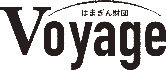 高校生向け海外留学奨学金 はまぎん財団 Voyage  申込書②　（保護者用）公益財団法人はまぎん産業文化振興財団　あて記入日：　　　　　年　　　　月　　　　日１．世帯の状況を記入してください。　　（奨学金を希望する申込者の生計維持者とその生計維持者が扶養する者全員を記入してください）２．所得の状況（世帯での所得を記入してください）以上、記載事項に相違ありません。また、高校生向け海外留学奨学金 Voyage の募集要項に記載された全条件に同意します。保護者署名　　　　　　　　　　　　　　　　　  （連絡先）申込者番号生計維持者・被扶養者同居別居申込者との続柄年齢職業特記事項①□生計維持者□被扶養者□同居□別居　　　　　　才公務員・会社員（正社員）・会社員（派遣等非正規）・自営業・パート・アルバイト・無職・学生・その他（　　　　　　　　）②□生計維持者□被扶養者□同居□別居　　　　　　　才公務員・会社員（正社員）・会社員（派遣等非正規）・自営業・パート・アルバイト・無職・学生・その他（　　　　　　　　）③□生計維持者□被扶養者□同居□別居　　　　　　　才公務員・会社員（正社員）・会社員（派遣等非正規）・自営業・パート・アルバイト・無職・学生・その他（　　　　　　　　）④□生計維持者□被扶養者□同居□別居　　　　　　　才公務員・会社員（正社員）・会社員（派遣等非正規）・自営業・パート・アルバイト・無職・学生・その他（　　　　　　　　）⑤□生計維持者□被扶養者□同居□別居　　　　　　才公務員・会社員（正社員）・会社員（派遣等非正規）・自営業・パート・アルバイト・無職・学生・その他（　　　　　　　　）⑥□生計維持者□被扶養者□同居□別居　　　　　　才公務員・会社員（正社員）・会社員（派遣等非正規）・自営業・パート・アルバイト・無職・学生・その他（　　　　　　　　）上記対応番号給与・事業収入年金等定期収入その他収入□給与□事業□年金　□養育費・援助□一時的な収入□雇用保険（失業保険）□その他（　　　　　　　）　　円円円□給与□事業□年金　□養育費・援助□一時的な収入□雇用保険（失業保険）□その他（　　　　　　　）円円円小計円円円合計円電話番号申込者との続柄